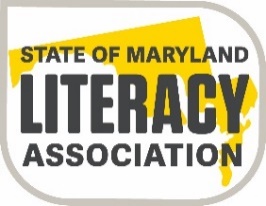 State of Maryland Literacy Association Undergraduate Joseph J. Fox, Jr. Memorial Scholarship Application Form2022-2023Part OneApplicant: Please complete in full.  Please type or print carefully.Name: ________________________________________________________________	    (last)				(first)		               (middle)Address:  ___________________________________	    ___________________________________Phone Number: ______________________________Email Address: _______________________________Date of Birth: ________________________________High School Attending: ___________________________________________________College or University you plan to attend: _____________________________________Area of education you plan to pursue: _______________________________________List the names of two people, other than relatives, whom you have asked to submit a letter of recommendation to the scholarship committee:Name: __________________________________   Relationship: _________________________Name: __________________________________   Relationship: _________________________Please submit an essay explaining the reasons you are qualified and should receive this scholarship.  Refer to the three-point rubric for guidance.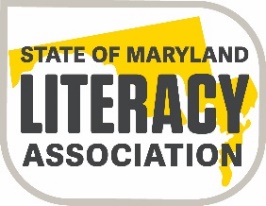 State of Maryland Literacy Association Undergraduate Joseph J. Fox, Jr. Memorial Scholarship Application Form2022-2023Part TwoTo be completed by a person from the school who is best qualified to evaluate the applicant (Principal, Counselor, or Teacher).Name of student: _____________________________________________________________			(last)			(first) 			 (middle)Name of high school: ____________________________________________________Address of high school: ___________________________________			   ___________________________________Phone number for high school: _____________________________Student’s rank in graduating class: ________ in a senior class of __________studentsCumulative grade point average (at least a 3.2 on a 4.0 scale) GPA: _______________PLEASE ENCLOSE A TRASNSCRIPT WITH THIS PART OF THE APPLICATIONHas the applicant submitted an application for admittance to an accredited college or university that will qualify him/her for teaching in the state of Maryland? ________________Please rate the applicant to the best of your knowledge on the following information.  Circle the most applicable description.The applicant has demonstrated:an interest in teaching	none		slight		moderate		highcommunity service in education-related activities 	none	     slight     moderate	     highability to do well in college	none		slight		moderate		highComments:_______________________________________________________________________________________________________________________________________________________________________________________________________________________________________________________________________________________________________________________________________________     __________________________     _________________	        (Signature)				 (Title)			       (Date)State of Maryland Literacy Association Undergraduate Joseph J. Fox, Jr. Memorial Scholarship Verification Form2022-2023Application Deadline:  April 15, 2023 Application forms should be reviewed by the Principal, Counselor, or Teacher and this form completed by him/her and returned to the applicant.  _________________________________     __________________________     _________________	        (Signature)				 (Title)			     (Date)Application must be postmarked by April 15, 2023Mail all parts of the application to:Ronnie CantorScholarship Committee Chairperson2863 Dragon Fly Way Odenton, MD 21113Please check onePlease check oneForms Mailed DirectlyForms Returned to ApplicantScholarship Application Part OneStudent Written EssayScholarship Application Part TwoHigh School TranscriptTwo Letters of Recommendation